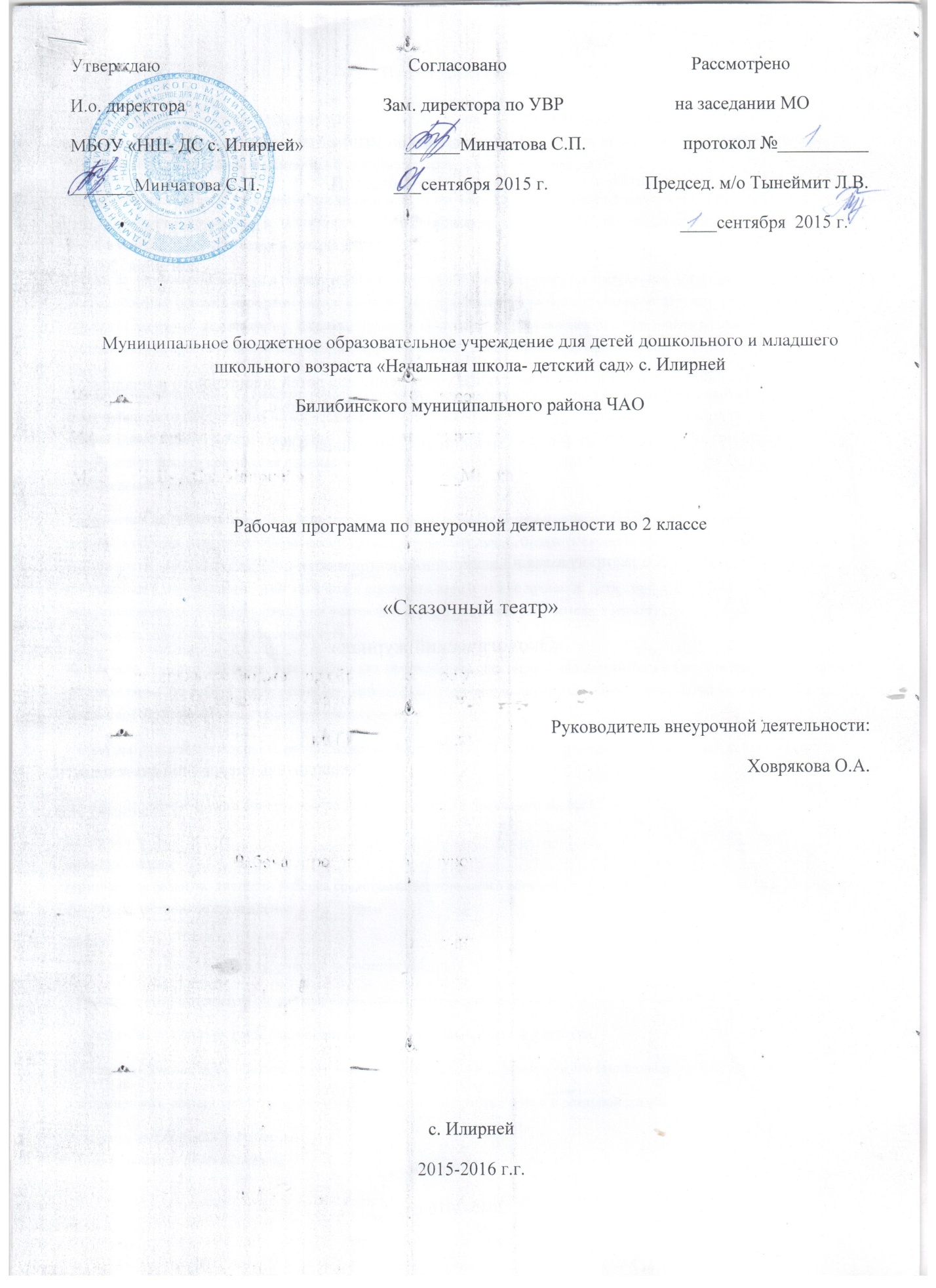 Рабочая программа по внеурочной деятельности во 2 классе«Сказочный мир театра»Пояснительная запискаКак сделать жизнь школьников разнообразной и увлекательной? Как приобщить их к литературе и творчеству, привить любовь к обыденным школьным событиям? Как сделать школьную жизнь ярким, незабываемым праздником, в котором будут участвовать и ребята, и учителя, и в качестве актеров, и в качестве зрителей?Таким средством является школьный театр. Постановка русских народных сказок к различным школьным и внутриклассным мероприятиям, инсценировка сценариев школьных праздников - все это направлено на приобщение детей к театральному искусству и литературе.Одним из направлений работы в рамках моей воспитательной системы является театральная деятельность, а именно инсценирование русских народных сказок. Поэтому целесообразным считаю организацию детского театрального кружка «Скачный мир театра». Название кружка символизирует «перемещение « участников в сказочный мир театрального искусства с одной стороны, а с другой отражает специфику содержания деятельности: русские народные сказки.Продвигаясь от простого к сложному, ребята смогут постичь увлекательную науку театрального мастерства, приобретут опыт публичного выступления и творческой работы. Важно, что, занимаясь в театральном кружке, дети учатся коллективной работе, работе с партнером, учатся общаться со зрителем, работать над характерами персонажа, приобретают навыки критически оценивать отдельных сказочных героев и анализировать сказку как художественное произведение в целом.Упражнения на развитие речи, дыхания и голоса совершенствуют речевой аппарат ребенка. Выполнение игровых заданий в образах животных и персонажей из сказок помогает лучше овладеть своим телом, осознать пластические возможности движений. Театрализованные игры и спектакли позволяют ребятам с большим интересом и легкостью погружаться в мир фантазии, учат замечать и оценивать свои и чужие промахи. Дети становятся более раскрепощенными, общительными; они учатся четко формулировать свои мысли и излагать их публично, тоньше чувствовать и познавать окружающий мир.Кроме того, большое значение имеет работа над оформлением спектаклей, над декорациями и костюмами, музыкальным оформлением. Эта работа также развивает воображение, творческую активность школьников, позволяет реализовать возможности детей в данных областях деятельности.Любая театральная деятельность предполагает наличие зрителя. На начальном этапе работы кружка зрителями могут выступать ребята из класса и родители. Далее, в качестве зрителя могут выступать ребята из других классов начальной школы. Программа работы кружка ориентирована на детей младшего школьного возраста.СодержаниеЦель программы:гармоничное развитие личности ребёнка средствами эстетического образования, развитие его художественно-творческих умений, нравственное становлениеЗадачи:1.Развивать и реализовывать творческие возможностей детей.2.Развивать познавательную сферу (мышление, речь, память, воображение).3. Воспитывать культуру речи, формировать навыки дикции, мимики и пластики.4. Развивать умения действовать словом, вызывать отклик зрителя, влиять на его эмоциональное состояние5.Формировать умения детей взаимодействовать друг с другом на сцене и в реальной жизни.Основные направления программы:«Познавательная деятельность»Предполагает чтение книг (русские народные сказки), посещение спектаклей, их последующий анализ. Сюда же включается раздел «Основы театральной культуры», который призван обеспечить условия для овладения школьниками элементарными знаниями о театральном искусстве.Ребенок получит ответы на вопросы:Что такое театр, театральное искусство;Какие представления бывают в театре;Кто такие актеры;Какие превращения происходят на сцене;Как вести себя в театре.Узнает о видах и жанрах театрального искусства.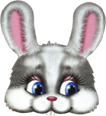 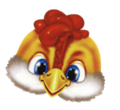 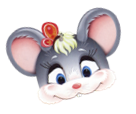 «Музыкальное воспитание»Дети учатся слышать в музыке разное эмоциональное состояние и передавать его движениями, жестами, мимикой; слушают музыку к очередному спектаклю, отмечая разнохарактерное ее содержание, дающее возможность более полно оценить и понять характер героя, его образ.Театрально-игровая деятельность.Направлена на развитие игрового поведения детей, формирование умения общаться со сверстниками и взрослыми людьми в различных жизненных ситуациях.Содержит: игры и упражнения, развивающие способность к перевоплощению; театрализованные игры на развитие воображения фантазии; инсценировки сказок.Художественно-речевая деятельность. Объединяет игры и упражнения, направленные на совершенствование речевого дыхания, формирование правильной артикуляции, интонационной выразительности и логики речи, сохранение русского языка.Содержит: упражнения на развитие речевого дыхания, дикции, артикуляционная гимнастика; игры, позволяющие сформировать интонационную выразительность речи (научиться пользоваться разными интонациями.Работа над спектаклем.Включает в себя темы «Знакомство сказкой» (совместное чтение сказки и сценария к ней) обсуждение ее с детьми; работа над отдельными эпизодами в форме этюдов с импровизированным текстом; поиски музыкально-пластического решения отдельных эпизодов; создание декораций; дети знакомятся с репродукциями картин, иллюстрациями, близкими по содержанию сюжету спектакля, учатся рисовать; репетиции отдельных картин и всей пьесы целиком; премьера спектакля; обсуждение его с детьми.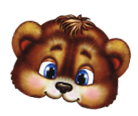 Программа предусматривает использование следующих форм проведения занятий:1.  игра2.  беседа3.  иллюстрирование4.  изучение основ сценического мастерства (мимика, пантомима, язык жестов, дикция, интонация, темп речи, рифма, ритм, диалог, монолог)5.  мастерская образа6.  мастерская костюма, декораций7.  инсценирование русских народных сказок8.  постановка спектакля.9.  посещение спектакля (просмотр спектаклей, беседа после просмотра спектакля)10.  выступлениеОборудование детского театрального кружка1.Детские костюмы для спектаклей.2.Атрибуты для спектаклей.3.Ширмы для спектаклей (большая и малая)4. Декорации к спектаклям.5.Магнитофон. Компьютер. Колонки.Ожидаемый результат:Раскрытие творческих способностей детей (интонационное проговаривание, эмоциональный настрой, мимическая выразительность, навыки имитации).Развитие психологических процессов (мышление, речь, память, воображение).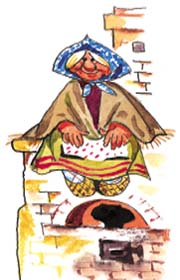 Развитие личностных качеств (дружеские, партнерские взаимоотношения; коммуникативные навыки)Режим работы кружка: 1 час в неделю,33 часа в годГруппа: 6 человекВозраст: 7 -8 летТематическое планирование работы кружка « Сказочный мир  театра» 2015-2016г.1 четверть.Примерная структура занятия театрального кружка1.  Организационный момент. Приветствие.Встаём в круг, держась за руки, приветствуем друг друга, называя своё имя и пожимая ладошку соседа. Такая форма приветствия создаёт определённый эмоциональный настрой на работу. Круг рассматривается как символ сплочённости группы.2.  Речевая разминка.Сюда могут быть включены упражнения на развитие речи, дикции, интонационного проговаривания. Материалом для работы могут служить скороговорки, пословицы, стихи.3.  Инсценирование сказок как основной этап работы.Разучивание ролей, изготовление декораций, продумывание атрибутов героев и элементов костюмов, подбор музыкального сопровождения.В ходе занятия необходимо включать упражнения на релаксацию (дыхательные), на развитие внимания и воображения (как смена вида деятельности), подвижные игры.В Программу кружка включены беседы о театре и театральной деятельности. Периодически они должны включаться в структуру занятий.4.  ПрощаниеРитуал аналогичен приветствию. Встаём в круг. Подводим итоги проделанной за время занятия работы.КОМПЛЕКС ПРОФИЛАКТИЧЕСКИХ УПРАЖНЕНИЙДЛЯ ВЕРХНИХ ДЫХАТЕЛЬНЫХ ПУТЕЙАвтор данного комплекса упражнений: Арсеневская Ольга НиколаевнаДыхательные упражнения и игры"БЕГЕМОТИК". Цель: улучшить функцию внешнего дыхания, освоить первичные приемы дыхательной гимнастики.Ребенок, находящийся в положении лежа, кладет ладонь на область диафрагмы. Взрослый произносит рифмовку:Бегемотики лежали, бегемотики дышали.То животик поднимается (вдох),То животик опускается (выдох).Упражнение может выполняться в положении сидя и сопровождаться рифмовкой:Сели бегемотики, потрогали животики.То животик поднимается (вдох),То животик опускается (выдох)."КАЧЕЛИ".Цель: улучшить функцию внешнего дыхания, освоить первичные приемы дыхательной гимнастики.Оборудование: мягкие игрушки небольшого размера по количеству детей.Ребенку, находящемуся в положении лежа, кладут на живот в области диафрагмы легкую игрушку. Взрослый произносит рифмовку:Качели вверх (вдох),Качели вниз (выдох),Крепче ты, дружок, держись.Методические указания. В играх "Бегемотик" и "Качели" вдох и выдох производится через нос."НЫРЯЛЬЩИКИ ЗА ЖЕМЧУГОМ". Цель: улучшить функцию внешнего дыхания, увеличить силу дыхательных мышц.Объявляется, что на морском дне лежит красивейшая жемчужина. Достать ее сможет тот, кто умеет задерживать дыхание. Ребенок в положении стоя делает два спокойных вдоха и два спокойных выдоха через нос, а с третьим глубоким вдохом закрывает рот, зажимает пальцами нос и приседает до желания сделать выдох."ДЫХАНИЕ".Цель: улучшить функцию внешнего дыхания, осваивать носовое дыхание.Оборудование: картинки с изображением птиц, животных, людей, растений.Ребенок находится в положении сидя. Взрослый произносит рифмовку:Носиком дышу свободно,Тише - громче, как угодно.Без дыханья жизни нет,Без дыханья меркнет свет.Дышат птицы и цветы,Дышим он, и я, и ты."ВОЗДУШНЫЙ ФУТБОЛ". Цель: выработать более глубокий вдох и более длительный выдох.Оборудование: "мячи" из ваты, кубики.Из кусочков ваты скатать шарик - "мяч". Ворота - 2 кубика. Ребенок дует на "мяч", пытаясь "забить гол" - вата должна оказаться между кубиками."ЛИСТОПАД". Цель: выработать более глубокий вдох и более длительный выдох.Оборудование: листочки из тонкой бумаги.Вырезать листочки из тонкой цветной бумаги и предложите ребенку "устроить листопад" - сдувать листочки с ладони."СНЕГОПАД". Цель: выработать более глубокий вдох и более длительный выдох.Оборудование: "снежки" из ваты.Сделать из ваты мелкие шарики - "снежинки", положить ребенку на ладонь и предложить "устроить снегопад" - сдувать снежинки с ладони."КОРАБЛИК". Цель: выработать более глубокий вдох и более длительный выдох.Оборудование: бумажный кораблик, таз с водой.Пустить в таз с водой легкий бумажный кораблик, подуть плавно и длительно, чтобы кораблик поплыл. Взрослый произносит русскую народную поговорку:Ветерок, ветерок, натяни парусок!Кораблик гони до Волги-реки."ЯБЛОНЯ". Цель: развивать слуховое внимание, умение координировать носовое и ротовое дыхание, выполнять согласованные движения руками.Педагог читает сказку, дети выполняют движения по тексту:Есть сказка новая у нас - интереснейший рассказ.Про то, как яблоня росла, и каждый год весной цвела,Все лето яблоки висели и потихоньку дружно спели.А эта яблоня какая? Да, да, красивая, большая,И много у нее ветвей, совсем как руки у детей.(Дети встают в круг, тесно прижавшись друг к другу. Поднимают вверх соединенные руки, покачивают ими).Солнце ласково нас греет, быстро яблоки поспеют.Вы посмотрите-ка на них, как много яблок здесь больших.(Дети разъединяют руки, сжимают их в кулачки).Что-то ветер разыгрался и раздулся, разгулялся.(Дети покачивают руками из стороны в сторону).Надо ветру помогать, тоже будем поддувать,Носом воздух набираем, через ротик выпускаем.Сразу яблоки упали и о землю застучали,Вдруг, откуда ни возьмись, здесь зверята собрались,Быстро яблоки съедают, в лес обратно убегают.(Топают ногами).Одно яблоко осталось, повисело еще малость,Дальше с яблони свалилось, по дорожке покатилось.Посмотреть на белый свет, хочешь верь, а хочешь нет."ЛЕСНАЯ АЗБУКА". Цель: развивать фонационный (озвученный) выдох, активизировать мышцы губ.К детям в гости приходит персонаж Лесовик и предлагает "уроки лесной азбуки". Дети повторяют за Лесовиком звуки и действия, "осваивают" лесную азбуку:"У-У-У" - идет недобрый человек, его надо прогнать (топать ногами)."А-У-У" - путник заблудился, ему надо показать дорогу (хлопать руками по бедрам, будто сучья трещат)."Ы-Ы-Ы" - пришло время всем собраться на поляне (хлопать в ладоши).ПРАКТИКУМ1УПРАЖНЕНИЕ 1. Произнесите скороговорки на отработку разных звуков. Отрабатывайте при этом артикуляцию всех звуков русского языка.1.1  О, АНЕ по траве, а около катилось «О» и охало.«О» охало, «о» окало…Не по траве, а около…1.2 Б, П, В, Ф, Г, К, Д, Т, ХВакул бабу обул, да и Вакула баба обула.Бык тупогуб, тупогубенький бычок, у быка бела губа была тупа.От топота копыт пыль по полю летит.Около кола колокола, около ворот коловорот.Шакал шагал, шакал скакал.Купи кипу пик. Купи кипу пуха. У елки иголки колки.Кукушка кукушонку купила капюшон. Надел кукушонок капюшон. Как в капюшоне он смешон!На меду медовик, а мне не до медовика.У Феофана Митрофаныча три сына Феофанычи.1.3 Р, Л, М, ННа дворе трава, на траве дрова. НЕ руби дрова на траве двора.Карл у Клары украл кораллы, а Клара у Карла украла кларнет.Мамаша Ромаше дала сыворотку из-под простокваши.А мне не до недомогания.Маланья-болтунья молоко болтала, взбалтывала, да не выболтала.Всех скороговорок не перескороговоришь, не перескоровыговоришь.1.4 С, З, Ш, Ж, Ч, Щ, ЦВезет Сенька Саньку с Сонькой на санках. Санки скок, Сеньку с ног, Саньку в бок, Соньку в лоб, все в сугроб.Две реки: Вазуза с Гжатью, Вазуза с Гжатью.Чешуя у щучки, щетинка у чушки.Тщетно тщится щука ущемить леща.Цапля чахла, цапля сохла, цапля сдохла.УПРАЖНЕНИЕ 2. Прочитайте приведенные выше скороговорки единым связным текстом чтобы внушить аудитории: а) почтенный трепет; б) готовность смеяться вместе с вами;; в) восторг; д) панический ужас; е) восхищение.УПРАЖНЕНИЕ 3. Прочитайте тексты из скороговорок как сказку. Читайте со сказовой интонацией: неторопливо, с несколько загадочным или игривым тоном (в зависимости от событий текста), в конце – «мудрое наставление – «намек добрым молодцам».Вариант 1:Тень-тень-потетень, выше города плетень. Слушайте, кому не лень, сказку-небылицу про красну девицу Маланью-болтунью, что молоко болтала-выбалтывала, да не выболтала, а дала Ромаше сыворотку из-под простокваши. Но Ромаша себе на уме: ел не ел, а за столом просидел, по усам текло, а рот не попало! Вот вам сказка, а нам бубликов связка!Вариант 2:Ночь прошла, темноту увела. Замолчал сверчок, запел петушок. Полежала немножко, распахнула окошко. Здравствуй, солнышко-колоколышко!Расскажу я вам сказку старинную, не шибко короткую, да и не шибко длинную, а такую как раз, как от меня до вас. Не белы лебеди по небу летят, русские люди сказку говорят.Сказка — быль ли, не быль, да и не вранье. Верьте ей, не верьте, а слушать слушайте до конца. Конец — всему делу венец. Сказок у нас, что птиц в стае, да ни одна из них не пустая.УПРАЖНЕНИЕ 4. Прочитайте пословицы, посвященные речи. О какой речи они? Приятно ли такую речь слушать? Подберите еще несколько пословиц о речи и голосе.За твоим языком не поспеешь босиком.У него слово слову костыль подает.Говорит, что клеит.УПРАЖНЕНИЕ 5. Поиграйте со скороговорками. Произнесите их, изменяя логическое ударение. Работа по парам: один спрашивает, другой отвечает.Вопрос: Ткач ткет ткани на платки Тане?Ответ: Ткач ткет ткани на платки Тане.Вопрос: Ткач ткет ткани на платки Тане?Ответ: Ткач ткет ткани на платки Тане.ПРАКТИКУМ 2УПРАЖНЕНИЕ 1. Формирование правильной осанки Речевое дыхание не должно встречать на своем пути мышечные преграды, зажимы. Для этого важна правильная осанка.1.1. Правильное положение тела. Встаньте, ссутультесь, расслабьте мышцы спины и плеч. Попробуйте как бы приподнять тело (плечи и грудь) и откинуть его назад и вниз. Спина стала крепкой, прямой, а руки, шея, плечи – свободными, легкими. Такое положение должно стать привычным, естественным, напоминайте себе об этом путем тренировки.1.2. Тренировочно-речевая осанка. Встать спиной к стене, прислонясь к ней затылком, лопатками и пятками.1.3. Снятие мышечного напряжения: «Дровосек» И. П: ноги на ширине плеч, руки опущены. Возьмите двумя руками «топор», поднимите его над головой, одновременно легко и глубоко вдохните, и с коротким полным выдохом через рот сделайте быстрый наклон вперед, опуская руки вниз (удар топором). Выпрямитесь, поднимая руки (вдохнув), и снова наклон и удар топора о полено – с восклицанием «раз»!1.4. Освобождение от усталости. И. п.: ноги на ширине плеч, руки опущены. Поднимаясь на носки, вместе с поднятием рук – вдохните. Бросьте расслабленное тело вниз с восклицанием «ух»! и, не выпрямляясь, сделайте еще три дополнительных наклона, выдыхая оставшийся воздух на трех восклицаниях:ух-ух-ух!Тело расслабляется и опускается все ниже и ниже.1.5 «Пильщики». Мы сейчас бревно распилим: раз, два, раз, два (повтор.2 раза) Будут на зиму дрова. (Производим движения руками, как при пилке дров. Стоим чуть наклонившись вперед.)1.6. «Самолет». Руки в стороны – в полет отправляем самолет. Правое крыло вперед – левое крыло вперед. Раз, два, три, четыре – полетел наш самолет.(И. п. – стойка ноги врозь, руки в стороны; 1-поворот вправо, 2 –и. п., 3- влево, 4-и. п. и т. д.)1.7. «Мельница.» Ветер дует, завывает, нашу мельницу вращает. Раз, два, три, четыре – завертелась, закружилась. (И. п. –наклон вперед, руки в стороны; 1- прав. рукой коснуться пола, лев. рука назад в сторону, 2 –наоборот.)1.8. « Насос». А теперь насос включаем, воду из реки качаем. Влево – раз, вправо – два. Потекла ручьем вода. Раз, два, три, четыре (повторить счет 3 раза), хорошо мы потрудились. (И. п. – стойка ноги врозь. 1- наклон влево, правая рука скользит вверх вдоль туловища; 2- и. п. 3- наклон вправо, движение левой руки.)УПРАЖНЕНИЕ 2. Регулирование речевого дыханияЭти упражнения помогут научиться регулировать речевое дыхание: правильно «расходовать» воздух при произнесении слова, фразы, мягко, неслышно «добирать» воздух во время паузы, дышать легко.2.1. Учимся правильно делать вдох и выдох:вдох через нос – выдох через рот,краткий глубокий вдох – замедленный выдох,медленный глубокий вдох – краткий резкий выдох.При глубоком вдохе:медленный выдох, воздух выходит узкой струей,выдох несколькими равными порциями (толчками),выдох двумя неравными порциями.2.2. Сделайте глубокий вдох, медленно набирая воздух через нос.Задержите дыхание. На выдохе считайте от 1 до 10, стараясь, чтобы воздуха хватило до конца счета.2.3. Полностью выдохните воздух и не дышите в течение нескольких секунд.Затем наполните легкие воздухом, но не за один вдох, а за несколько коротких, активных вдохов.2.4. На одном выдохе усиливайте или ослабляйте звук.Гудок – приближается и удаляется: М-М-М-М, Н-Н-Н…Шум ветра: В-В-В-В…Писк летающего комара: З-З-З-З….Рычание собаки: Р-Р-Р….Воздух, выходящий из проколотой шины велосипеда: С-С-С…Звук поддерживайте без усилий, свободно.УПРАЖНЕНИЕ 3 «Опора для дыхания»Эти упражнения помогут вам научиться правильно «посылать» дыхание, находить «опору» для дыхания.3.1. «Свеча» - ровный медленный выдох.Вдохните глубоко, остановитесь и медленно дуйте на воображаемое пламя свечи. Постарайтесь дуть так, чтоб пламя «легло» и удержать его в таком положении до конца выдоха (для контроля можно держать близко перед собою узкую полоску бумаги).3.2. «Погаси свечу» - интенсивный, прерывистый выдох.Вдох, секундная задержка дыхания. Короткими толчками выдохнуть выдохнуть воздух: фу! фу! фу! фу!3.3. «Надоедливый комар» - продолжительный выдох и движения на отработку «опоры дыхания».Руки вытянуть перед грудью ладонями друг к другу. При счете «раз» вместе с глубоким бесшумным вдохом через нос быстро развести до отказа в стороны руки, затем, медленно выдыхая воздух, свести руки, чтобы ладони встретились. Теперь соединить эти действия с произнесением звука «з-з-з».По счету «раз» - руки в сторону (с глубоким вздохом). На выдохе со звуком «з-з-" медленно соединяйте руки, чтоб «убить комара», который назойливо звенит над вами. Медленнее! Спокойнее! НЕ спугните комара! Желание поймать комара замедляет движение рук, что невольно сдерживает интенсивность выдоха – образуется «опора дыхания». И только когда вы «убили комара» (хлопнули ладонями), наступает полная свобода дыхательных мышц.Литература:1. Антонова Л. Г. Развитие речи. Уроки риторики. – Ярославль: Академия развития, 1997. –2. Козлянинова И. П. Произношение и дикция. – М.,1977.3. Кохтев Н. Н. Риторика. Учебное пособие для уч-ся общеобр. учрежд. –М.: Просвещение, 1996. ПРАКТИКУМ 3Игры на развитие внимания и воображения (из программы обучения детей основам сценического искусства «Школьный театр» Е. Р. Ганелина)1. «Картинки из спичек»Упражнение строится, как конкурс детей. Ученики складывают из спичек картинки по своему вкусу и объясняют их. Кроме элемента состязательности, важного для самих учеников, следует отметить, что эта игра прекрасно развивает чувство художественного вкуса, воображение, и, благодаря однотипности «строительного материала», - чувство пропорции. Лучше всего проводить упражнение на полу (ковёр), так как дети не связаны размером столов и чувствуют себя более раскованно.2.«Нарисую у тебя на спине…»Упражнение на сенсорное воображение. Играют парами. Рисующий пальцем воспроизводит на спине водящего какое-либо изображение. Задача водящего – отгадать, что же было «нарисовано» у него на спине.Стоит дать рисующему задачу – «не захотеть», чтобы водящий отгадал рисунок, поведение обоих играющих резко меняется: водящий максимально концентрирует внимание, доводя его остроту до максимума, а рисующий, «обманывая», пытается сбить накал внимания партнёра нарочитой расслабленностью. Это – одно из самых увлекательных заданий, но педагог должен тщательно контролировать ход его выполнения, не допуская обид и огорчений, присущих малышам, эмоциональной перегрузки и усталости. В конце концов, не беда, если водящий не сумеет точно определить, что за изображение вывел пальцем на его спине рисующий, - важна осознанная попытка представить себе этот рисунок и выразить это словами.3. «Рисунки на заборе»Преподаватель предлагает каждому участнику нарисовать на «заборе» (стена класса) воображаемый рисунок, то есть начертить его пальцем. Наблюдающие должны рассказать о том, что они увидели, причём надо следить за тем, чтобы «рисунок» участника не «налезал» на предыдущий. Наиболее ценным дидактическим моментом является отсутствие возможности негативной оценки со стороны группы, так как условность изображения не дает повода для его критики и реального сравнения художественных достоинств. Здесь «каждый – гений», что очень важно в воспитании не только уверенности в своих творческих способностях и силах, но и «коллективного воображения», доверия к способностям партнёра.4. «Цирковая афиша»Каждый ученик, сочинив свой «цирковой номер», рисует свою афишу, в которой пытается наиболее полно выразить своё представление о жанре, сложности, яркости и других особенностях своего «номера». Поощряется изобретение псевдонимов и кратких анонсов к номерам. Чем ярче ребёнок воображает свой номер, то, что он делает «на арене», тем ярче работает его художественная фантазия.5. «Роботы» Играют двое. Первый – участник, дающий «роботу» команды. Второй – «робот», исполняющий их с завязанными глазами. Методические цели, стоящие перед играющими, можно сгруппировать по двум направлениям:- Умение поставить точно сформулированную задачу для «робота».- Умение реализовать словесный приказ в физическом действии.Преподаватель должен чётко проследить за тем, чтобы команды подавались не «вообще», а были направлены на осуществление пусть простого, но вполне продуктивного действия, к примеру, - найти, подобрать и принести какой-либо предмет. Говоря о контроле за действиями самого «робота», важно подчеркнуть, что они должны строго соответствовать командам. Робот должен доверять командам, исполнять их в строгой очерёдности.СценарииЗаюшкина избушкаДействующие лица:Лиса СобакиПетухЗаяц МедведьВедущий: У лесочка на опушкеВ лубяной своей избушкеМирно заяц жил косой рядом с рыжею лисой.Но Ленивая лисица не желая потрудиться-Дом построить лубяной,А вселилась в ледяной.Да надумала дразниться.Лиса: Хороша моя светлица, а твоя - тесна, темна, над землей едва видна.Заяц: Что с избушкой станет летом? Призадумайся об этом…По весне растает лед - кто тебя к себе возьмет?Ведущий: Вот весною лед растаял,ледяной избы не стало…..Стала хитрая лисицаК заюшке на двор проситься.Лиса: Ты прости уж, сделай милость!Заяц: Не пущу. Зачем дразнилась?Ну да ладно! Не до ссор….Проходи лиса на двор!Лиса : Ты пусти хоть на крылечко…Много ль надо мне местечка?Добрый заинька, прости, пожалей меня, пусти!Заяц: Надо Лисоньку пустить, чаем сладким угостить.Лиса: Я озябла на крылечке. Мне б на лавку, ближе к печке.Ты за старое прости, в избу лисоньку пусти.Лиса : Заинька, пусти на печку…Заяц: Как тут ей не уступить?!Полезай уж, так и быть!Лиса: Не желаю жить с тобой, убирайся вон Косой!Первая собака: Тяф, тяф, тяф! О чем ты плачешь?Почему, дружок не скачешь?Вторая собака: Расскажи нам, сделай милость,что с тобою приключилось?Заяц: Жил я в лубяной избушкеЗдесь, на этой вот опушке, а лисица – в ледяной.Как растаял лед весной, жить ко мне она пришлаДа меня же прогнала!Первая собака: Полно, слез не лей ты море!Вторая собака: Твоему поможем горю!Хором: Тяф, тяф, тяф! А ну, лиса, убирайся вон в леса!Хором: Тяф, тяф, тяф! А ну, лиса, убирайся вон в леса!Лиса: Вот как выскочу сейчас, вот как выпрыгну на вас.Если не хотите драки, убирайтесь вон, собаки!Медведь: Полно, заинька, реветь! Ты ответь мне, сделай милость,Что с тобою приключилось?Медведь: Не горюй, дружок! Лису я заставлю жить в лесу.Заяц : Да ее собаки гнали. Гнали, гнали - не прогнали.Вон бегут они вдали, еле ноги унесли…..Медведь: Ну-ка, рыжая лиса, вон ступай в свои леса!Лиса: Вот как выскочу сейчас, искры полетят из глаз!Убирайся сам, медведь. На меня не смей реветь!Медведь: Стыд какой! Нехорошо! Тьфу!Петух: Плачешь ты о чем, Косой?Петух: Не горюй, приятель! Вскоре твоему поможем горю!Покажу Лисе косу - живо выгоню Лису!Заяц: Да ее собаки гнали, но с испугу убежали.Гнал и сам медведь недавно… Ты не справишься подавно!Петух: Поглядим!Петух: Ку-ка-ре-ку! Вон, Лиса! Убирайся прочь в леса!Вот возьму косу на плечи… Я иду Лису посечи!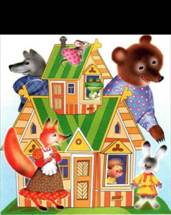 Лиса: Что ты, Петя, не спеши! Мне одеться разреши!Петух: Прекрати пустые речи! Прочь пошла, плутовка, с печи!Заяц и петух вместе:Убежала, рыжая, рыжая - бесстыжая!Хи-хи-хи! Ха-ха-ха! Испугалась петуха!Хи-хи-хи! Ха-ха-ха! Испугалась петуха!ТеремокДействующие лица:Ведущий Лиса МедведьВолк Мышка ЗайкаПетушок ЛягушкаВедущий: Меж деревьев теремок, он не заперт на замок.Заходи, кому охота, и живи тут без заботы.Первой мышка подошла, лапкой в двери поскребла.Заглянула, нет ли кошки, и уселась на окошке.Но друзей недолго ждут: и лягушка тут как тут.Лягушка: Ква- ква - ква! Пусти-ка, мышка, и меня к себе в домишко.Мышка: Ладно, ладно, заходи, да порядок наводи.Ведущий: Тут в окошко петушок свой просунул гребешок.Петушок: Уголочек мне найдется? Лягу спать я где придется.Ку - ка - ре - ку! Я и дом постерегу.Мышка: Ладно, ладно, заходи. Только рано не буди.Поутру мне сладко спится, поутру мне сало снится.Ведущий: Тут зайчишка прискакал, сразу мышку увидал, подошел к окошку зайка.Зайка: В теремок пусти, хозяйка.Мышка: Дверь открыта, заходи, только громко не стучи.Ведущий: Подошла к окну лиса.Лиса: Мне наскучили леса. День и ночь сиди под елкой и с тоски зубами щелкай. А у вас, я вижу, печь. Я могу блины вам спечь. Да, к тому ж, мой хвост пушистый подметает очень чисто.Лягушка: Так и быть уж, заходи, песенки твои складны. А богата ль ты делами, будет видно впереди.Ведущий: Волк бежит, разинув пасть.Волк: Как бы в терем мне попасть? И меня пустите, братцы, буду я для вас стараться, буду рад вам услужить, ночью терем сторожить.Ведущий: Мышка ласково кивнула, волку терем распахнула.Вот все рядышком сидят и в зеленый лес глядят.А по лесу кто-то бродит, ближе к терему подходит,Злобно топчется у двери, вырывает с корнем ели. Сосны тонкие ломает. Где идти не выбирает. Подошел и стал реветь.Медведь: Вишь набилось вас в окошке, словно ягоды в лукошке.В тереме вам жить не дам, в теремок залезу сам.Ведущий: Да как хватит косолапый по стене косматой лапой.Мчатся звери кто куда, но и с теремком беда.Весь затрясся, покосился, затрещал и - развалился!!!Мишка: У-У-У, мне бы жить здесь одному. Отчего и почему нет здесь терема? (оглядывается). Жадный был я, звери, мишка, разломал я ваш домишко.Мышка: Мы остались без домишка, но тебя прощаем, мишка.Лягушка: Мы с друзьями будем жить, песни петь, плясать, дружить.Лиса: И домишко мы с тобою крепче прежнего построим.Волк: С нами в круг ты становись, крепче за руки держись.Все звери: хоровод мы заведем, мы станцуем и споем.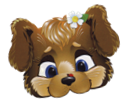 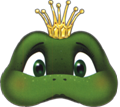 №п/пТемаСодержаниеДата1.Введение в театральную деятельность. Что такое театр.Знакомство с понятиями « театр», « артист», «режиссёр», «декорации» «занавес». 2.Знакомство со сказкой «Лесные хоромы»Чтение сказки. Беседа по содержанию. Анализ характера героев.3.Инсценирование сказки  «Лесные хоромы»Распределение ролей.4.Инсценирование сказки  «Лесные хоромы»Определение необходимых декораций к сказке.5.Инсценирование сказки  «Лесные хоромы»Изготовление декораций.6. Инсценирование  сказки «Лесные хоромы»Работа над исценированием, изготовление декораций.7.Репетиция сказки.Изготовление костюмов, декораций, разучивание ролей.8. Репетиция сказки.Изготовление костюмов, декораций, разучивание ролей9. Показ сказки на празднике  « Осени»2 четверть.2 четверть.2 четверть.2 четверть.1.Какие представления бывают в театре.Беседа по содержанию.2.Знакомство с ненецкой  сказкой «Кукушка» Знакомство со сказкой. Беседа по содержанию. Анализ характеров героев.3.Инсценирование сказки « Кукушка».Распределение ролей. Репетиция сказки по ролям.4.Инсценирование сказки  «Кукушка»Репетиция сказки. Изготовление костюмов  героев сказки.5. Выступление. Показ сказки.6.Подготовка к тематическому мероприятию « Зимушка-зима».Разучивание стихотворений. Рисование зимних пейзажей.7.Подготовка к тематическому мероприятию « Зимушка- зима».Разучивание стихотворений.8.Подготовка к тематическому мероприятию « Зимушка- зима».Разучивание стихотворений. 3 четверть.3 четверть.3 четверть.3 четверть.1.Подготовка к тематическому мероприятию « Зимушка- зима».Разучивание стихотворений, поделки, декорации.2.Выступление.3.Кто такие артисты.Тематическая беседа.4.Знакомство со сказкой « Как лягушка обманула Щуку»Беседа по содержанию. Анализ характера героев.5.Сказка « Как лягушка обманула Щуку»Распределение ролей.6Сказка « Как лягушка обманула Щуку»Обсуждение декораций к сказке.7.Сказка «Как лягушка обманула Щуку»Обсуждение костюмов.8.Сказка «Как лягушка обманула Щуку»Музыкальное сопровождение.9.Сказка «Как лягушка обманула Щуку»Репетиция.10.Сказка «Как Лягушка обманула Щуку»Репетиция.11. Показ сказки.4 четверть4 четверть4 четверть4 четверть1.Подготовка к празднику Весны. Репетиция.2. Подготовка к празднику весны. Репетиция.3.Мероприятие « Весна, весна на улице..» Проведение мероприятия.4.Как вести себя в театре.Беседа по теме.5.Подготовка к закрытию театрального сезона.6.Подготовка к закрытию сезона.7.Репетиции.8.Закрытие сезона.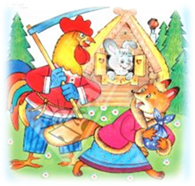 